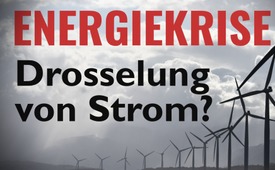 Drosselung von Strom in einer Energiekrise? – Ein Zeugenbericht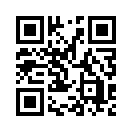 Betreibern von Windkraft- und Solaranlagen sowie Landwirten großer Biogasanlagen ist es nicht erlaubt, vorhandene Kapazitäten einzuspeisen oder Energiegewinnung in den Anlagen zu nutzen. Sehr verwunderlich angesichts der propagierten Stromknappheit! Außer, es erweist sich, dass dies absichtlich geschieht ...Grüne Stromerzeuger profitieren massiv mit ihren Windkraft- und Photovoltaikanlagen von den Rekordpreisen in Deutschland. Die Anlagen erhalten enorme staatliche Subventionen und profitieren von den steigenden Strompreisen an den Strombörsen, während sich die eigenen Kosten nicht ändern.Obwohl Wolfgang Kiene, der Geschäftsführer der Maka Windkraftanlagen aus Nordrhein-Westfalen, Rekordgewinne auf den produzierten Strom erhält, ist er alles andere als glücklich über diese Situation. Aus diesem Grund schrieb er einen offenen Brief an Politiker und legte damit ihnen und ebenso seinen Kunden und Geschäftspartnern offen, was es mit der jetzigen Energiekrise auf sich hat.Auszug aus dem Brief des Geschäftsführers der Maka-Windkraftanlage„Täglich dreht sich mir der Magen um. Nachrichten über Preise und speziell Strompreise – ich kann das nicht mehr hören. Warum das?Weil die Politik nicht an die Wurzeln geht. Strom ist knapp und teuer. Das Letzte stimmt sogar. Doch knapp? Unser Windpark in Fürstenau läuft nur noch wenig. Zumindest, wenn Wind weht. Nicht, weil die Maschinen defekt sind. Nicht etwa, weil das Netz knapp ist. Nein. Weil an der Börse gezockt wird.Wir als Windkraftbetreiber sind an diese Börse gezwungen worden. Vom Gesetzgeber. Jetzt heißt es, wir bekommen zu viel für unseren Strom. Für den Monat August 2022 gab es rund 46 Cent für unsere Produktion an der Börse. Dafür muss man sich schämen. Das darf man niemanden erzählen. Aber wir können nichts dafür. Wir müssen an die Börse. Wenn der Strom wenigstens knapp wäre und wir liefern auf Angebot und Nachfrage für diesen Preis. Nein.Aktuell: Heute ist Samstag, 17. September 2022. Unser Park könnte pro Stunde rund 8000 KWh produzieren. Er ist aber abgeregelt. Abgeregelt, weil an der Börse wieder spekuliert wird. Jetzt sollte uns das gar nicht stören. Wir bekommen nämlich den abgeregelten „Strom“ voll vergütet. Zahlt ja der Kunde. Dem wird erzählt, der Strom sei knapp und er müsse sparen. In Wahrheit zahlt der Kunde den abgeschalteten und den dadurch verknappten Strom und weiß nicht, wie er das stemmen soll.Pervers. Sorry.Hunderttausende Kilowattstunden sind so schon bei uns nicht produziert worden, weil die Politik das gar nicht auf dem Schirm hat. AKWs einschalten, weil der Strom knapp ist. Kohle wieder verbrennen, weil der Strom knapp ist und auch ordentlich noch Gas in die Kraftwerke, weil der Strom knapp ist. Und Windparks ausstellen – damit der Strom knapp bleibt. Lieber Stromkunde: Sie werden verarscht und wir auch!Ich möchte gern den nächsten Bäcker mit bezahlbarem Strom beliefern, die nächste Siedlung oder die nächste Fabrik. Ich darf es nicht, weil die Großen das Geschäft machen, für sich und nicht für die Allgemeinheit.Und die Politik spielt mal wieder mit.“

Verehrte Zuschauer,wie auch aus anderen Quellen zu entnehmen ist, so ist dieser Zeugenbericht kein Einzelfall. Gleichfalls betroffen sind 1000de Photovoltaik-Anlagen – gewerblich sowie privat – als auch Biogasanlagen. Angesichts einer angeblich schweren Energiekrise ist dieses Vorgehen nicht nachvollziehbar, und es steht einmal mehr außer Zweifel:
Krisen werden gemacht!
von abu/avrQuellen:Kommentar des Chefs von Maka-Windkraft
https://www.windkraft-journal.de/2022/09/22/ein-kommentar-von-wolfgang-kiene-geschaeftsfuehrer-maka-windkraft-zur-windkraft-und-strompreisen/179710

Neue Solaranlagen erzeugen keinen Strom: Ausreden, Frust & Bürokratie
https://www.agrarheute.com/management/finanzen/neue-solaranlagen-erzeugen-keinen-strom-ausreden-frust-buerokratie-597541

Windkraftanlagen-Brandbrief: Stromkunden werden verarscht und abgezockt
https://www.business-leaders.net/windkraftanlagen-brandbrief-stromkunden-werden-verarscht-und-abgezockt/Das könnte Sie auch interessieren:#Energiekrise - www.kla.tv/Energiekrise
#EU-Politik - EU-Politik unter der Lupe - www.kla.tv/EU-PolitikSehen sie auch folgende Sendung zum Thema:Stromknappheit in der Schweiz? Von wegen! (von „Aufrecht Schweiz“)
https://www.kla.tv/Energiekrise/23750Kla.TV – Die anderen Nachrichten ... frei – unabhängig – unzensiert ...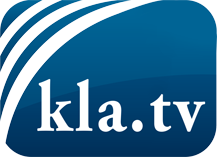 was die Medien nicht verschweigen sollten ...wenig Gehörtes vom Volk, für das Volk ...tägliche News ab 19:45 Uhr auf www.kla.tvDranbleiben lohnt sich!Kostenloses Abonnement mit wöchentlichen News per E-Mail erhalten Sie unter: www.kla.tv/aboSicherheitshinweis:Gegenstimmen werden leider immer weiter zensiert und unterdrückt. Solange wir nicht gemäß den Interessen und Ideologien der Systempresse berichten, müssen wir jederzeit damit rechnen, dass Vorwände gesucht werden, um Kla.TV zu sperren oder zu schaden.Vernetzen Sie sich darum heute noch internetunabhängig!
Klicken Sie hier: www.kla.tv/vernetzungLizenz:    Creative Commons-Lizenz mit Namensnennung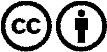 Verbreitung und Wiederaufbereitung ist mit Namensnennung erwünscht! Das Material darf jedoch nicht aus dem Kontext gerissen präsentiert werden. Mit öffentlichen Geldern (GEZ, Serafe, GIS, ...) finanzierte Institutionen ist die Verwendung ohne Rückfrage untersagt. Verstöße können strafrechtlich verfolgt werden.